Science: Last week, you looked at the purpose of the skeleton and you labelled the skeleton. This week, we are going to be looking at the functions of the skeleton. Activity:Please look through the PowerPoint to help you with this worksheet. 1. Choose your worksheet: 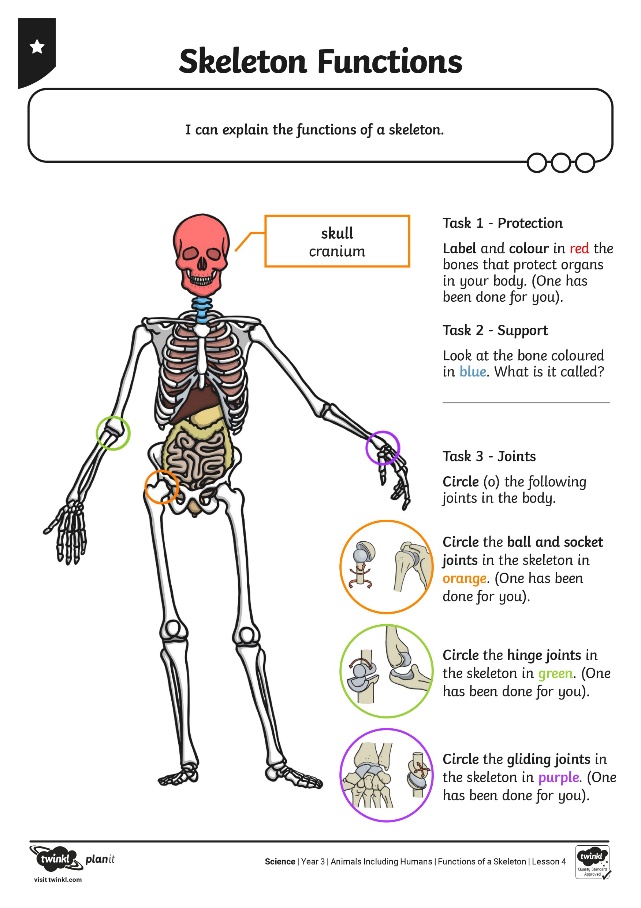 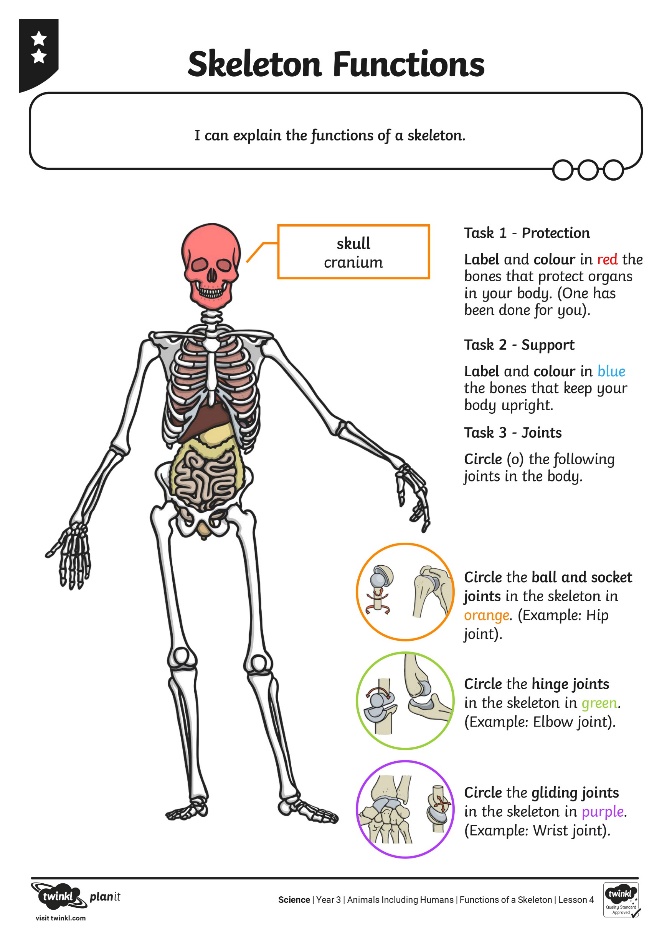 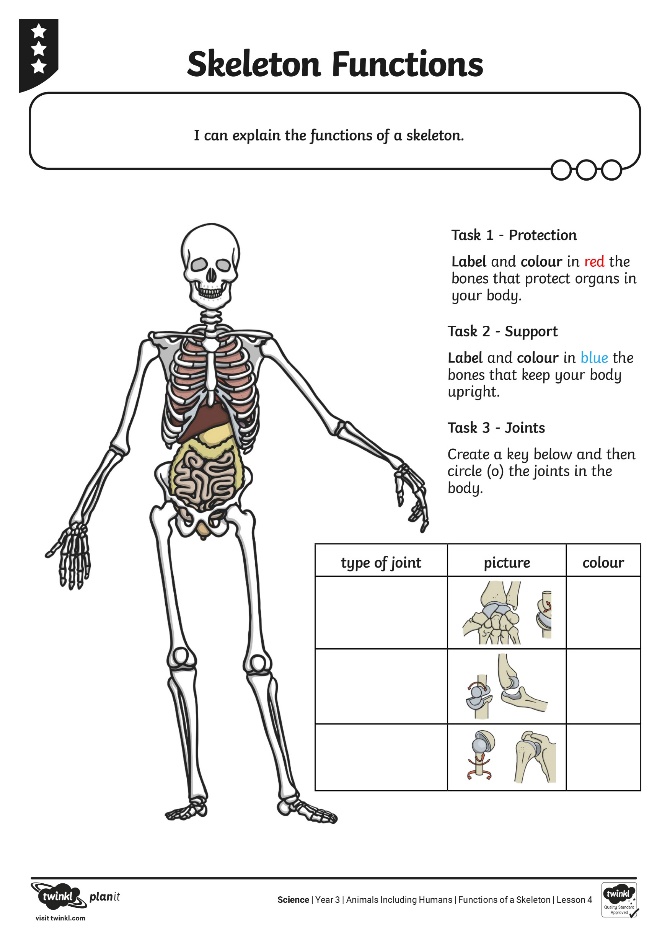 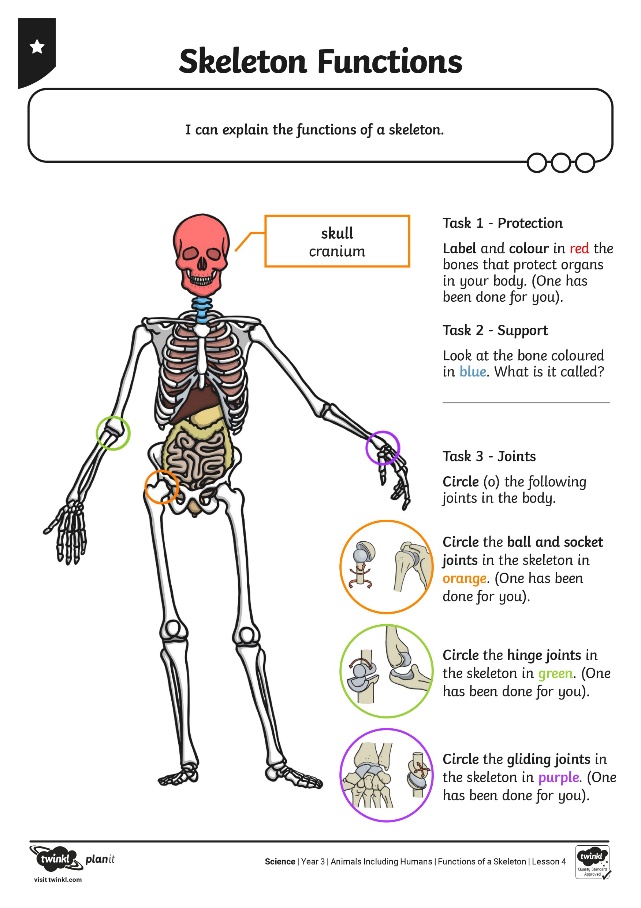 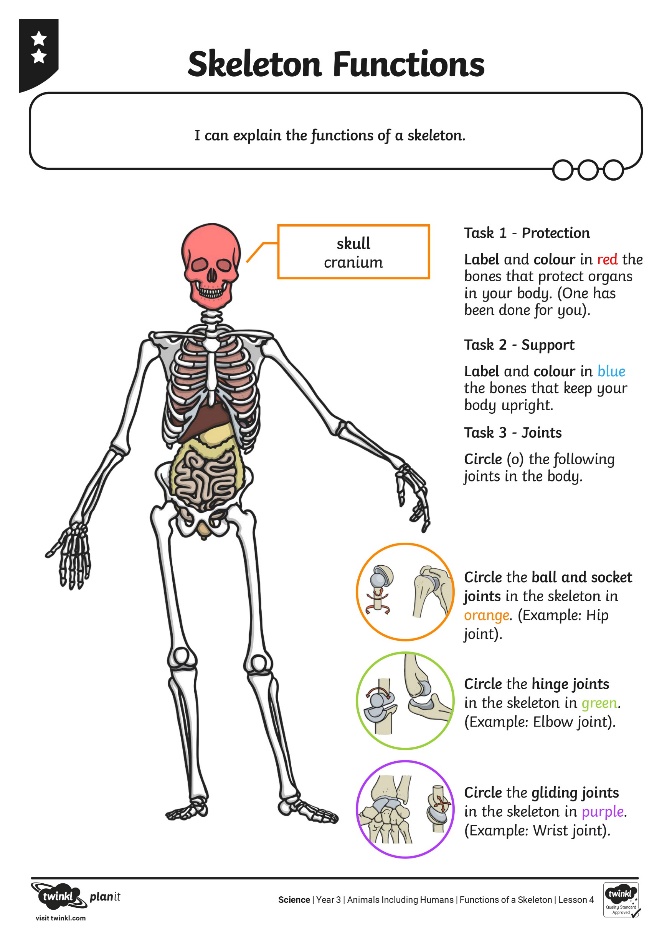 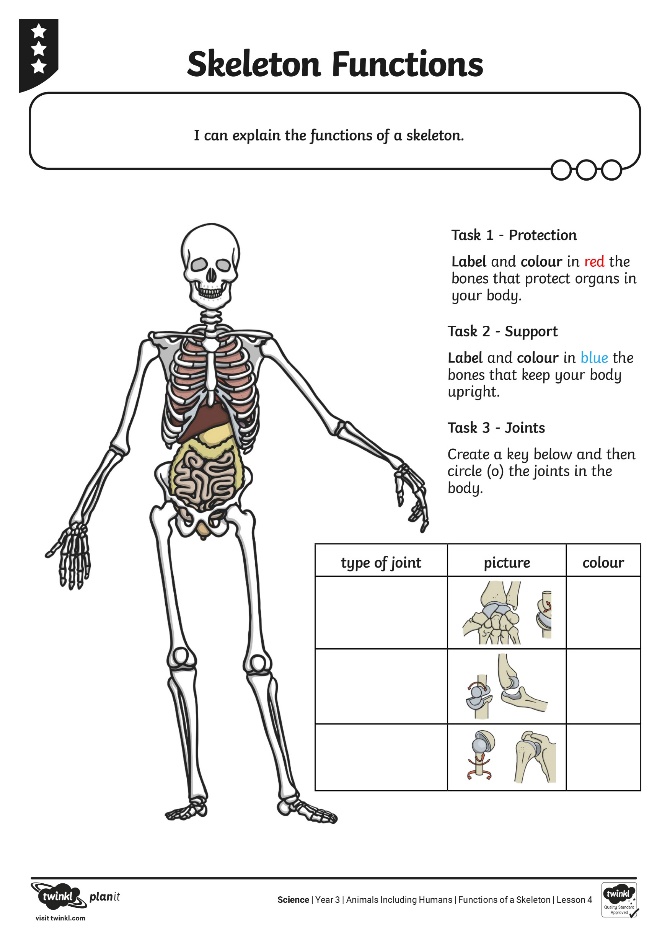 2. Use the work from last week to help you with the names of the bones.To Answer the Worksheet: Print and AnswerEdit this document and press ‘insert’ and then choose ‘shapes’.’ You can also answer the questions on scrap paper by naming the bones that you would colour in. 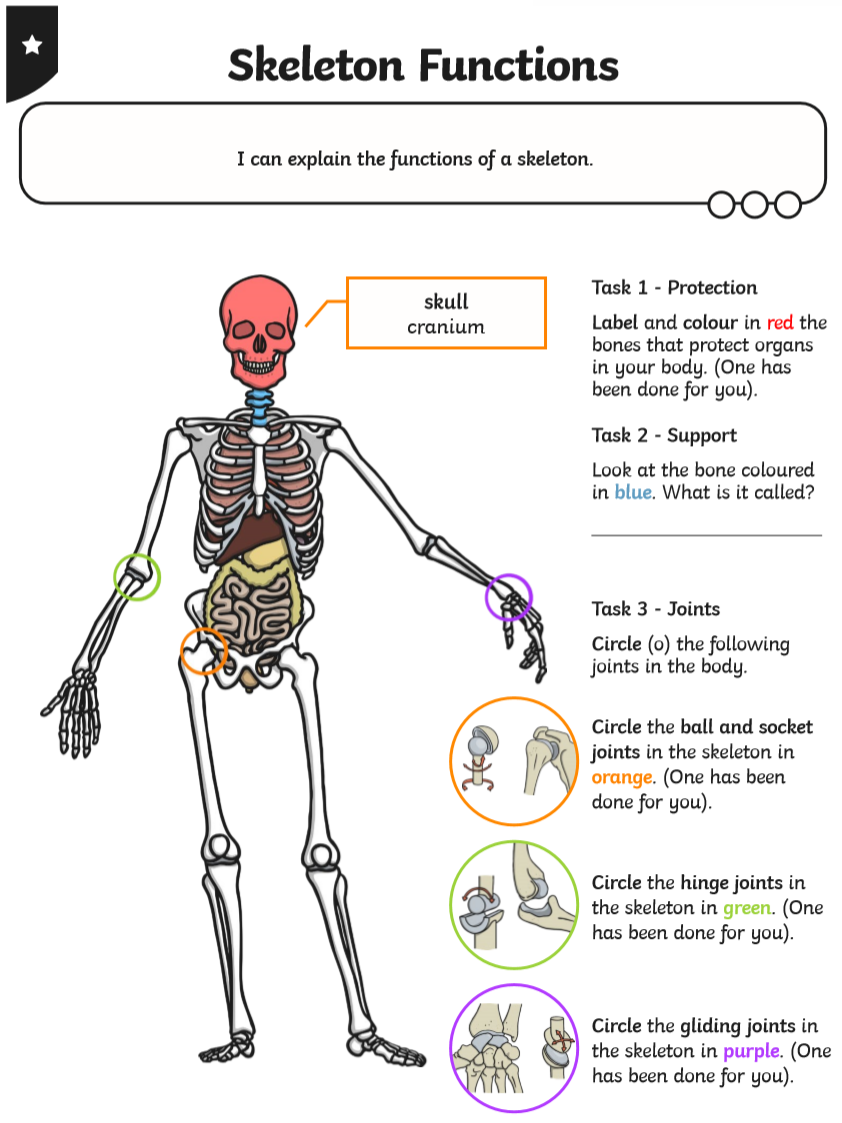 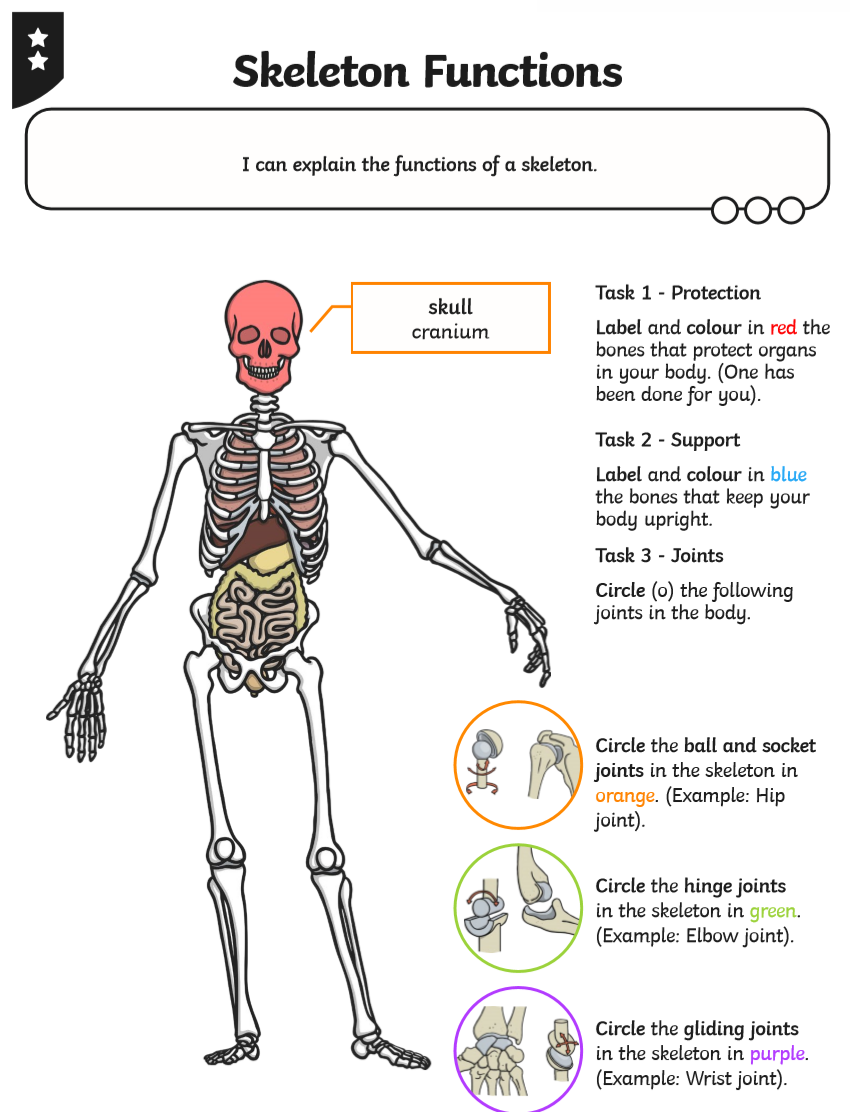 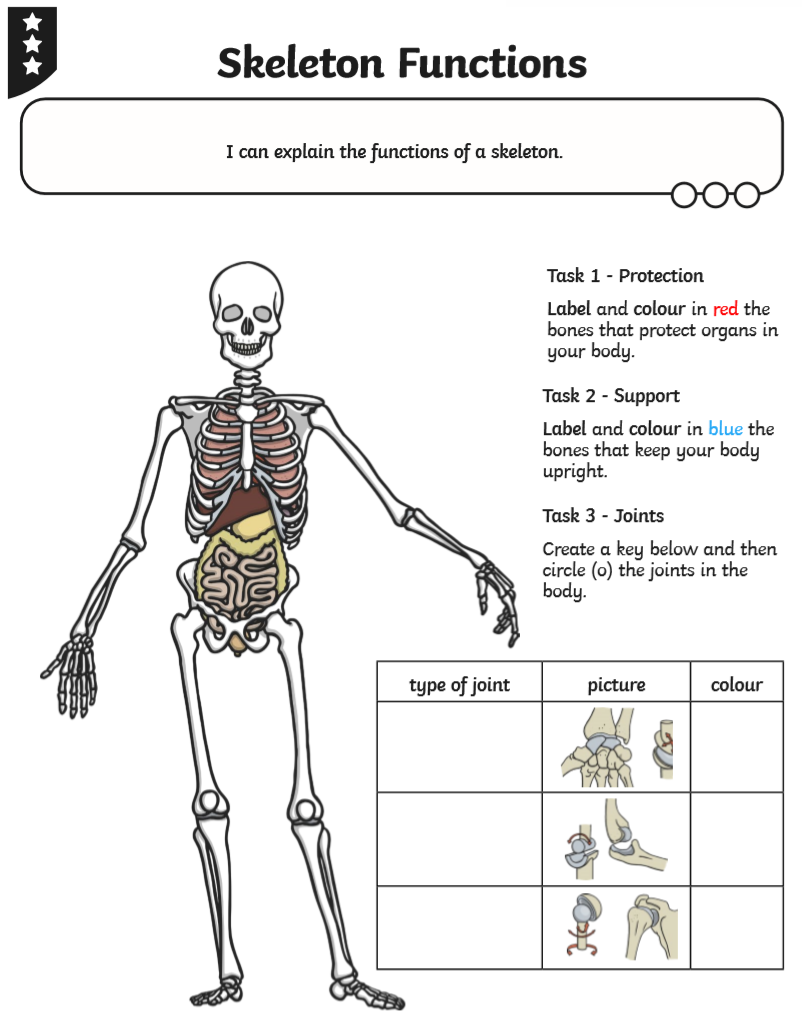 